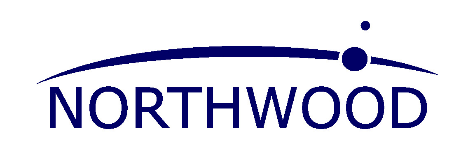 Person Specification for Second in Design & Technology Department	Salary: MPS/UPS TLR 2Essential and desirable qualities are identified in the recruitment process by the following codes: A = Application I = Interview.FactorEssentialDesirableQualifications & TrainingAppropriate teacher qualificationAAdditional qualifications in D&TAQualifications & TrainingDegree in related subjectAEvidence of recent relevant trainingrelating to D&TAExperienceSuccessful classroom experience in terms of raising achievement withpupils of all groups.AAExperienceA,IManagement experienceExperienceAbility to demonstrate by outcomes how achievement can be raisedA,IExperienceFamiliarity in handling performance data relating to studentperformanceAIExperienceSuccess in contributing to departmental development plansand self-evaluationA,IExperienceExperience of tracking pupil performance and using data to impact on raising achievement. Devising strategies for pupils which engage and enhance learning opportunitiesA,IExperienceLed whole school training and initiatives.IExperienceExperience of project managementA,IKnowledgeUnderstanding issues relating to D&T and ITT across the schoolA,IPersonal characteristics/skillsGood level of interpersonal skillsIPersonal characteristics/skillsDemonstrate strong leadership and management skills at middleleadership level.A,IPersonal characteristics/skillsGood level of ICT literacyAPersonal characteristics/skillsCapacity to lead/ to be a team playerA,IPersonal characteristics/skillsAble to think strategicallyA,IPersonal characteristics/skillsGood communication skillsA,IPersonal characteristics/skillsGood problem solving skillsA,IPersonal characteristics/skillsGood organisational skillsA,IOther requirementsWillingness to contribute to the high standards of the schoolIOther requirementsWillingness to contribute to extra-curricular activitiesA,IOther requirementsGood record of attendanceA,I